Сценарий праздника в средней группе «Шалунья Осень!»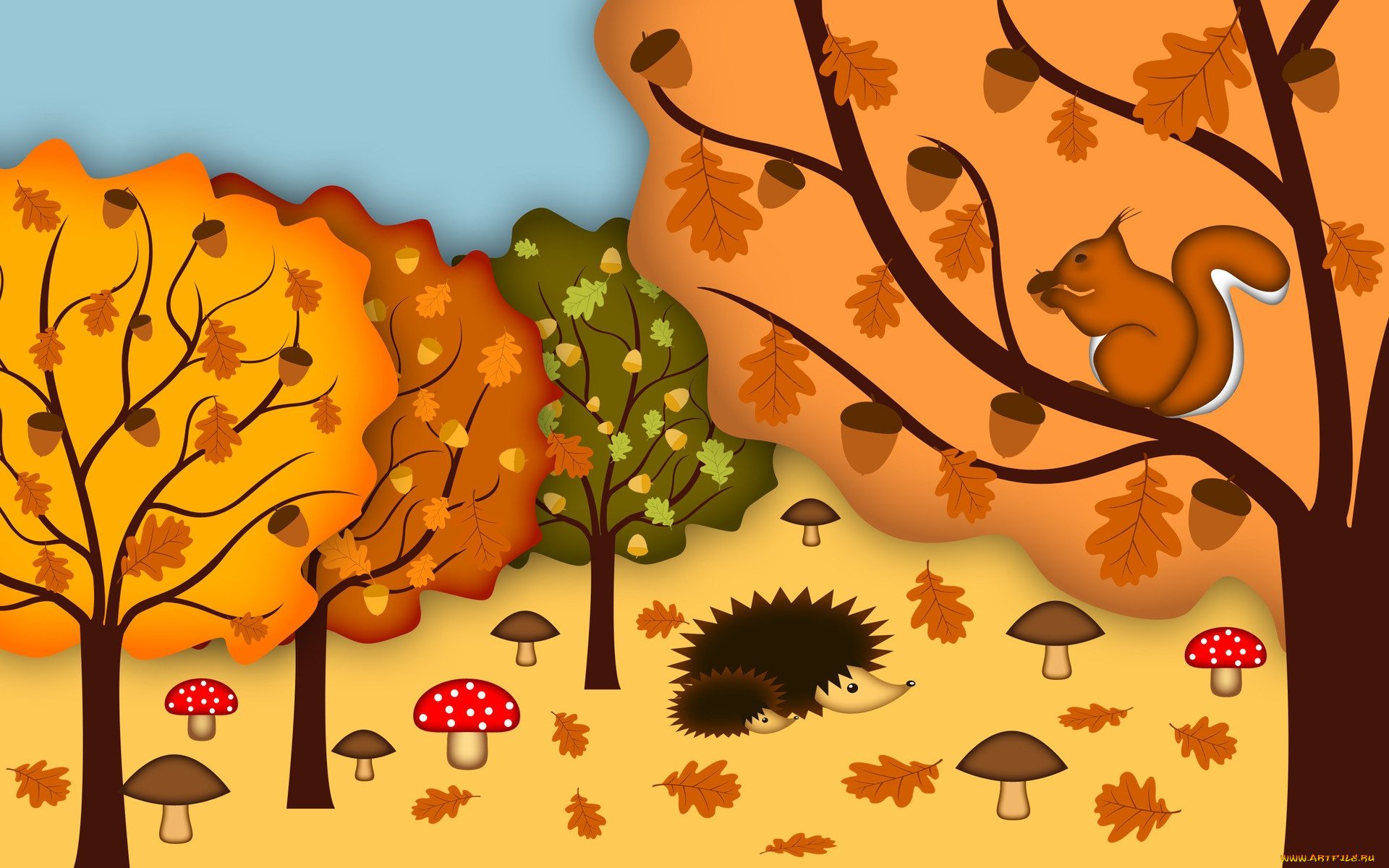 Цель: закрепление знаний детей об осени.Задачи: закрепить осенние приметы, явления, происходящие осенью в природе; учить детей выразительно читать стихи, доставить детям радость от совместного с родителями мероприятия.Дети с листочками в руках заходят в празднично украшенный зал и становятся полукругом.Ведущая: Дети, сегодня мы пришли в этот чудесный осенний лес. Это  Осень раскрашивает всё вокруг яркими красками, дарит нам угощенья: вкусные фрукты и полезные овощи. Птицы осенью улетают на юг, часто идут дожди, дует холодный ветер. Но грустить мы сегодня не будем. Давайте устроим для осени настоящий праздник с песнями, играми и танцами.Ведущая- Ребята, давайте послушаем стихи про осеньДети читают стихи1й ребёнок: По дорожке золотистойОсень тихо в сад вошла,Груш и яблок нам душистыхМного-много принесла! (Костя)2-й ребёнок:Осень ждали целый год -Вот она уже идет!И девчонкам ,и мальчишкам –Всем подарки принесет! (Варвара)3-й ребёнок:Листик клена на дорожкуПотихоньку упадет.Это осень золотаяПо дорожке к нам идет. (Максим)                      4. Как красиво всё кругом
                      Золотым осенним днём.
                      Листья жёлтые летят,
                      Под ногами шелестят! (Роза)ВедущаяСолнце светит, небо ясно,День осенний и прекрасныйИ не будем мы скучать,Лучше будем танцевать!Танец грибочковПод музыку в зал заходит Осень с корзинкой, украшенной листьями, гроздьями рябины.ОСЕНЬ: Здравствуйте, ребята! Здравствуйте, гости! Вы меня узнали?ДЕТИ: Здравствуй, Осень!ОСЕНЬ: Услышала я прекрасные стихи обо мне, увидела, как вы танцуете и решила к вам зайти на праздник. Приготовила я для вас сюрприз. Посмотрите какой красивый букет из листьев я принесла. Листочки эти не простые: на них написаны задания для вас. Если сможете выполнить все мои задания, вручу вам вкусный сюрприз. Ну что, согласны?ДЕТИ: Да!ОСЕНЬ: Тогда выбирайте любой листочек. Один из детей выбирает листочек из букета Осени.1ЛИСТИК Осень читает задание:Деревья все осенним днемКрасивые такие.Давайте песенку споемПро листья золотые.Песня: «Разноцветные листочки »Ведущая- Ребята, выбирайте листочек в букетеДети выбирают следующий листок.Дети выбирают 2ЛИСТИКОСЕНЬ:Без игры праздник скучный.Хотите получить игру в подарок?Дети : ДаИгра «Зонтик»Ход игры: Дети стоят лицом в круг.1 часть: Дети передают зонтик друг другу. С окончанием первой части ребенок выходит на середину кругаЗонтик прыгает на ножке. А мы хлопаем в ладошкиБудет зонтик наш кружиться, а мы топать веселитьсяБудет зонтик  приседать, а мы ножки выставлять.Будет зонтик  приседать, а мы ножки выставлять.ОсеньКак сегодня без стихов?Кто стихи читать готов?Дети читают стихи1-й: Осень, осень озорная        Ты такая золотая        Даришь детям настроенье        И подарки, и веселье. (Володя)                              2-й: Ждем тебя мы целый год                                      Скоро ль Осень подойдет –                                      Урожай большой, цветы                                      Очень много красоты! (Тимоша)3-й: Дождик – кап!        Дождик – тук.        Музыка осенняя        Это значит у дождя        Такое настроение.(Милана)Осень хвалит детей за красиво рассказанные стихи.Осень: Какие замечательные стихи!Дети выбирают следующий листочек 3 ЛИСТОК\Осень:Хорошо стихи читали,А теперь мы по играем.Игра «Соберем урожай» 1. Овощи 2. Фрукты
Дети выбирают 4 ЛИСТИКОК из букета Осени.Вот пора пришла, ребяткиВсем отгадывать загадки.ОСЕНЬ:1. Сотни птиц, собравшись в стаи,Днем осенним улетают.А летят они туда,Где тепло всегда-всегда.Птички, вы куда спешите?Нашим детям расскажите! (На юг)2. Листья желтые летят,Падают, кружатся,И под ноги просто такКак ковер ложатся!Что за желтый снегопад?Это просто … (Листопад)3. В сентябре и в октябреИх так много во дворе!Дождь прошел - оставил их,Средних, маленьких, больших. (Лужи)4. Кто растет в лесу у дорожки?Есть у них шляпки и ножки.(Грибы)5. А вот кто-то важныйНа беленькой ножке.Он с красною шляпкой,На шляпке-горошки. (Мухомор)ОСЕНЬ: Молодцы, ребята! Загадки вы все мои отгадали.
Дети выбирают 5 ЛИСТОК
ОсеньНу а теперь настал для танца час:Станцуйте весело для нас.Танец. «Листья красивые мы в руки возьмем»ОСЕНЬ: Какой замечательный танец! Спасибо, вам ребята! Ой! Смотрите- в моём букете остался последний листочек. Давайте посмотрим, что там написано.6 ЛИСТОК Читает: «СЮРПРИЗ»Осень:Славный праздник получился,Но пришла пора прощаться,Принесла для детворы, я осенние дары. (осень дают ведущему корзину с яблоками)Ведущая: Спасибо, тебе, Осень, за угощенье. Ребята, давайте споем для Осени песню.Песня: «Осень в гости к нам пришла»Осень благодарит и прощается с детьми прощается. Дети идут в группу с угощением под музыку